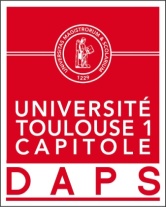                                 Nicolas LEGALLSport de Haut niveau                             Rugby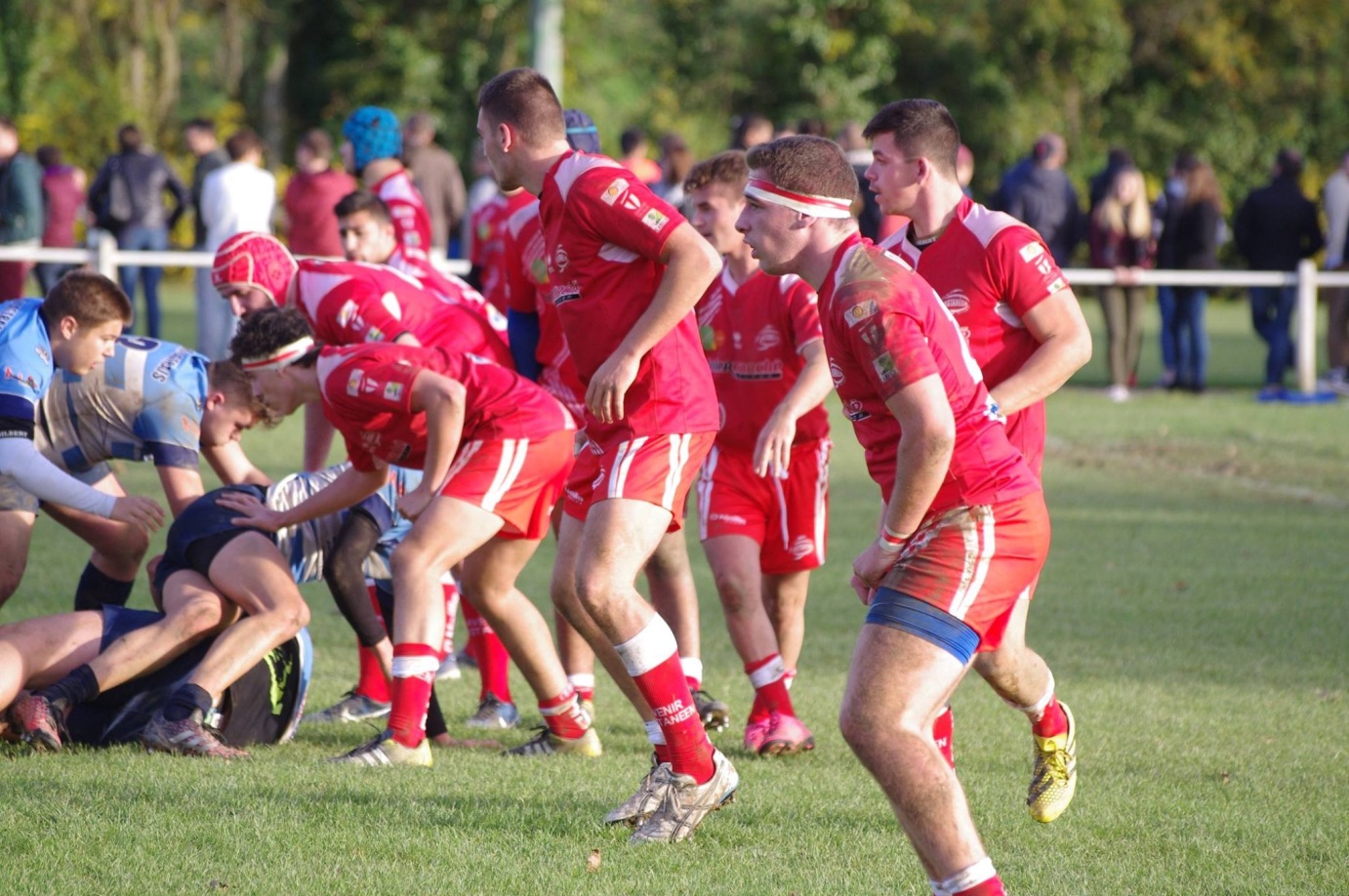 Formation : TSEAnnée d’étude : Licence 3 Economie/MiashsCatégorie : sportif de bon niveau national (SBNN)Club de compétition : Castanet RugbyNiveau : National / Espoirs FédérauxPoste occupé : 3ème Ligne Centre